Projektna nalogaza izdelavo reklamnih panojev za potrebe Občine Laško v DebruSplošnoObčina si je na podlagi mnogih aktivnosti pridobila častne nazive EDEN destination, »Naj zdraviliško mesto v letu 2012 in 2016«, Green destination, občina prijazna invalidom, občina prijazna čebelarjem in mnoge druge. Zaradi turistične usmerjenosti in prezentacije pridobljenih nazivov želimo titule prezentirati prebivalstvu, občanom, gostom, turistom.Obstoječe stanje območja:Občina Laško je pridobila soglasje DRSI-ja za namestitev 2 kom panojev 4x3m ob G1-5 v Debru. Prav tako smo pridobili soglasje lastnika zemljišča za namestitev 2 kom panojev, kakor tudi PZI dokumentacijo s statičnim izračunom kovinske konstrukcije ki bo nosila panoja vključujoč temelje.Izhodišča za pripravo ponudbe strokovnih podlag:V ceno je potrebno vključiti vse stroške, izkopov, zasipov, izdelave temeljev, izdelave konstrukcije, oplesk in njeno montažo na licu mesta.  Prav tako je potrebno vključiti vse stroške aktivnosti glede usklajevalnih sestankov z deležniki v prostoru in z Občino, kakor tudi vse končne elaborate PID dokumentacije (4 izvodi tekstualni del in 4 izvodi grafični del).Ob podaji ponudbe mora izdelovalec predložiti podrobni terminski plan izdelave 2 kom panojev, ki ne sme biti daljši od 3 mesecev po podpisu pogodb.Reference:Ponudniki, ki se lahko prijavijo na razpis morajo izpolnjevati pogoj, da so v zadnjih 7 letih pripravljali 2 izvedbi oz. montaži reklamnih panojev oz. ostalih zadev za primerljive občine ob prometnicah.Rok izdelave sprememb Odloka OPN-ja:Rok za izdelavo reklamnih panojev je 3 mesece od podpisa pogodbe, skrajni rok 31.10.2019Kontaktne osebe: Luka Picej;  luka.picej@lasko.si;Priloga:PopisiSoglasje DRSI-jaSoglasje lastnika zemljišč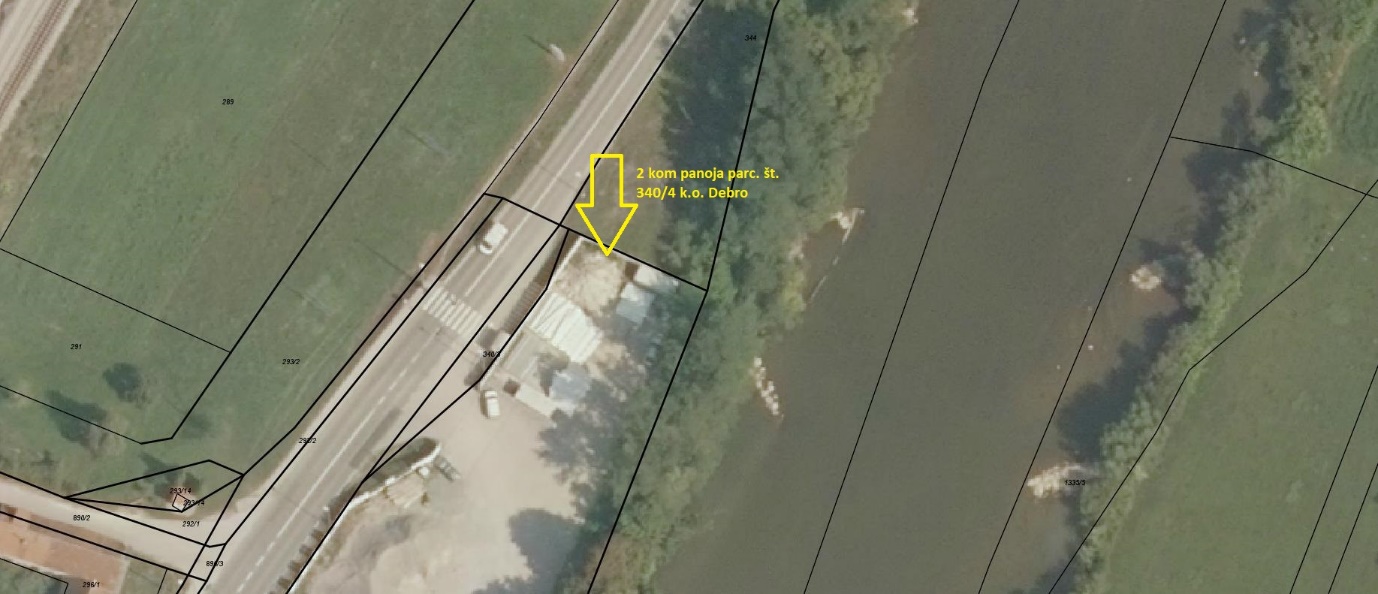 Maj 2019OBČINA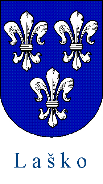 LAŠKOOddelek za gospodarske javne službe, okolje in prostor Režijski obratOddelek za gospodarske javne službe, okolje in prostor Režijski obratOddelek za gospodarske javne službe, okolje in prostor Režijski obrat